Use a past tense word in your own sentence. Example: Play > playedI played with my friends. ________________________________________________________________________________Use a past tense word in your own sentence. Example: Play > playedI played with my friends. ________________________________________________________________________________________________________________________________________________________________________________________________________________________________________________________________________________________________________________________________Wednesday 19th January 2022L.O: I can use the ‘ed’ suffix.  Use a past tense word in your own sentence. Example: Play > playedI played with my friends. ________________________________________________________________________________________________________________________________________________________________________________________________________________________________________________________________________________________________________________________________Use a past tense word in your own sentence. and		but		so		because________________________________________________________________________________________________________________________________________________________________________________________________________________________________________________________________________________________________________________________________Wednesday 19th January 2022L.O: I can use the ‘ed’ suffix.  Use a past tense word in your own sentence. and		but		so		because________________________________________________________________________________________________________________________________________________________________________________________________________________________________________________________________________________________________________________________________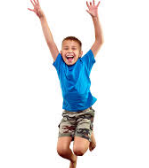 jump  dance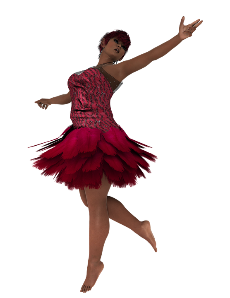 play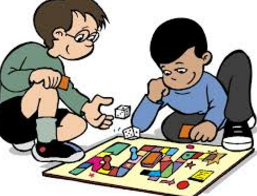 shout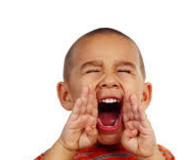 jump  danceplayshoutsplash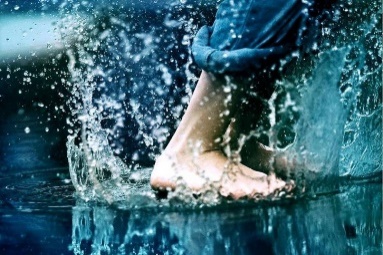 lift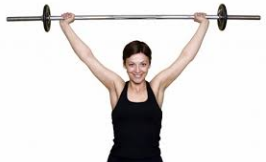 hiss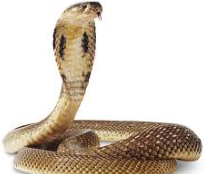 jump  danceplayshoutsplashlifthiss